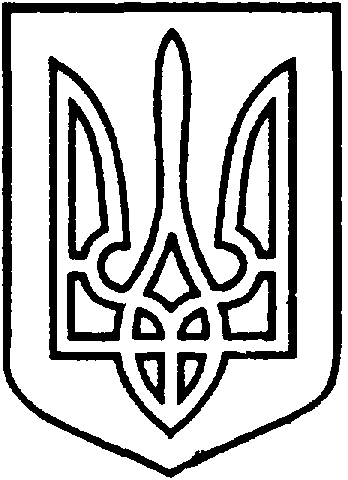 СЄВЄРОДОНЕЦЬКА МІСЬКА ВІЙСЬКОВО-ЦИВІЛЬНА АДМІНІСТРАЦІЯ  СЄВЄРОДОНЕЦЬКОГО РАЙОНУ  ЛУГАНСЬКОЇ  ОБЛАСТІРОЗПОРЯДЖЕННЯкерівника Сєвєродонецької міської  військово-цивільної адміністрації08 листопада 2021  року                                                           № 2225Про надання УПРАВЛІННЮ СЄВЄРОДОНЕЦЬКОЇ ЄПАРХІЇ УКРАЇНСЬКОЇ ПРАВОСЛАВНОЇ ЦЕРКВИ дозволу на розроблення проекту землеустрою щодо відведення земельної ділянки для  обслуговування культової споруди, за адресою: Луганська область, Сєвєродонецький район, м. Сєвєродонецьк, в районі вул. Маяковського, 18, квартал 66Розглянувши клопотання УПРАВЛІННЯ СЄВЄРОДОНЕЦЬКОЇ ЄПАРХІЇ УКРАЇНСЬКОЇ ПРАВОСЛАВНОЇ ЦЕРКВИ (вх. № 284/2021 від 19.10.2021) про надання дозволу на розроблення проекту землеустрою щодо відведення земельної ділянки, для обслуговування культової споруди «Свято-Михайлівського кафедрального собору Православної Церкви України», враховуючи розпорядження керівника Сєвєродонецької міської військово-цивільної адміністрації від 18.02.2021 № 325 «Про затвердження Детального плану частини території міста Сєвєродонецьк в районі вул. Маяковського, 18», відповідно до статей 79¹, 92, 134 Земельного Кодексу України, статті 50 Закону України «Про землеустрій», керуючись пунктом 8 частини третьої статті 6, пунктом 27 частини першої статті 4 Закону України «Про військово-цивільні адміністрації»,зобовˊязую:1. Надати УПРАВЛІННЮ СЄВЄРОДОНЕЦЬКОЇ ЄПАРХІЇ УКРАЇНСЬКОЇ ПРАВОСЛАВНОЇ ЦЕРКВИ дозвіл  на розроблення проекту землеустрою щодо відведення земельної ділянки для  обслуговування культової споруди,  площею 0,0600 га, за адресою: Луганська область, Сєвєродонецький район, м. Сєвєродонецьк, в районі вул. Маяковського, 18, квартал 66,  категорія земель – землі житлової та громадської забудови, цільове призначення – 03.04 для будівництва та обслуговування будівель громадських та релігійних організацій. 2. УПРАВЛІННЮ СЄВЄРОДОНЕЦЬКОЇ ЄПАРХІЇ УКРАЇНСЬКОЇ ПРАВОСЛАВНОЇ ЦЕРКВИ надати погоджений в порядку, встановленому земельним законодавством України проект землеустрою щодо відведення земельної ділянки до Сєвєродонецької міської військово-цивільної адміністрації Сєвєродонецького району Луганської області для його затвердження та подальшої передачі земельної ділянки в постійне користування.3. Дане розпорядження підлягає оприлюдненню.  4. Контроль за виконанням цього розпорядження покласти на заступника керівника Сєвєродонецької міської військово-цивільної адміністрації Олега Кузьмінова.Керівник Сєвєродонецької міськоївійськово-цивільної адміністрації  		                  Олександр СТРЮК